Единый государственный экзаменКсения КафтаеваОБЩЕСТВОЗНАНИЕ2020Сборник тестовых заданийЭкономикаРязань, 2020ЕГЭ-2020. Обществознание. Сборник тестовых заданий, Экономика / Кафтаева К.А.В Сборнике представлены задания тестовой части по экономике для подготовки к Единому государственному экзамену по обществознанию и ключи к ним. Все права защищены, разрешается использование в  образовательных некоммерческих целях с указанием автора. ЗАДАНИЯ1. Ниже приведён перечень действий, выполняемых банком. Все они, за исключением двух, относятся к сфере деятельности коммерческих банков.1) эмиссия денег; 2) покупка и продажа валюты; 3) обслуживание расчётов фирм; 4) продажа дорожных чеков; 5) назначение учётной ставки; 6) открытие и обслуживание пластиковых карт.Найдите два действия, «выпадающих» из общего ряда, и запишите в таблицу цифры, под которыми они указаны.2. Выберите верные суждения о финансовых институтах и запишите цифры, под которыми они указаны.1) Центральный банк устанавливает для коммерческих банков нормы обязательных резервов.2) Центральный банк обслуживает международные государственные финансовые операции.3) Коммерческие банки занимаются производством материальных благ, торговлей и страхованием имущества.4) Паевые инвестиционные фонды объединяют средства для совместного приобретения активов и раздела связанных с этим рисков, прибыли или убытков.5) Коммерческие банки осуществляют эмиссию денег.3. Установите соответствие между характеристиками и типами экономических систем: к каждой позиции, данной в первом столбце, подберите соответствующую позицию из второго столбца.4. Банк Z расположен в деловом районе столицы государства. По каким признакам можно установить, что Z – центральный банк? Запишите цифры, под которыми указаны эти признаки.1) Банк осуществляет монопольную эмиссию денег.2) Банк проводит операции с иностранной валютой.3) Банк привлекает на депозиты средства граждан и фирм.4) Банк хранит золотовалютные резервы.5) Банк устанавливает ключевую ставку процента.6) Банк обслуживает расчёты фирм.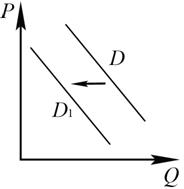 5. На рисунке отражено изменение спроса на школьные канцелярские товары на соответствующем рынке: линия спроса D переместилась в новое положение – D1. (P – цена; Q – количество.)Какие из перечисленных факторов могут вызвать такое изменение? Запишите цифры, под которыми они указаны. 1) завершение учебного года2) увеличение количества производителей канцелярских товаров3) уменьшение издержек производства4) активное использование электронных гаджетов в школе5) уменьшение в структуре населения доли школьников6. Установите соответствие между примерами и видами источников финансирования бизнеса: к каждой позиции, данной в первом столбце, подберите соответствующую позицию из второго столбца.Определи верность суждения.1. Центральный банк кредитует коммерческие банки. 2. Коммерческие банки работают со сбережениями граждан и капиталом фирм.3. Налоги являются добровольными выплатами граждан и фирм в пользу государства.4. Большинство налогов имеют невозвратный характер.5. Инфляцией называют процесс повышения общего уровня цен в стране.6. В период высокой инфляции существенно понижается покупательная способность денег.7. Экономическая наука изучает хозяйственную деятельность людей.8. Экономическая наука изучает только современное общество.9. Облигация предоставляет своему владельцу право на участие в управлении фирмой и получение дивидендов.10. Акция представляет собой свидетельство о денежном вкладе в банке с обязательством банка о возврате этого вклада и процентов по нему через установленный срок.11. Характерной чертой командной экономики является государственное регулирование цен.12. Характерной чертой командной экономики является централизованное принятие экономических решений для всех производителей товаров и услуг.13. Бюджет называют профицитным, если доходы государства равны расходам.14. Государство перераспределяет через бюджет полученные доходы и направляет средства на обеспечение политики государства.15. В систему косвенных налогов государства включаются акцизы.16. Прямые налоги непосредственно взимаются в казну с доходов и имущества граждан и организаций.17. Одним из основных элементов рыночного механизма регулирования экономики является конкуренция.18. Рыночная система использует метод централизованного планирования экономики.19. Прямые налоги взимаются с доходов, собственности и определённых видов деятельности граждан и фирм.20. Косвенные налоги выплачивают только отдельные юридические лица.21. От инфляции страдают вкладчики банков, если проценты по депозитам меньше уровня инфляции.КЛЮЧИСУЖДЕНИЯХАРАКТЕРИСТИКИТИПЫ ЭКОНОМИЧЕСКИХ СИСТЕМА) централизованное планированиеБ) директивное ценообразованиеВ) конкуренция производителей товаров и услугГ) свобода предпринимательстваД) преобладание форм государственной собственности1) рыночная2) командная (плановая)ПРИМЕРЫВИДЫ ИСТОЧНИКОВ ФИНАНСИРОВАНИЯ БИЗНЕСАА) получение банковского кредитаБ) средства от государственного заказа продукцииВ) использование части прибыли фирмы для закупки нового оборудованияГ) аккумулирование амортизационных отчисленийД) привлечение средств инвесторов1) внешние источники финансирования2) внутренние источники финансирования№Ответ№Ответ№Ответ№Ответ1156022134119236178234212461111321201451791332211262прибыль121ценные бумаги18021212414563236122642179181112215145645612311221182256611221652113212431213183156714566234125135184572634812367местные126561851294131268151278941531862510акция6915612811223187341125670236129251881351223471134130135189245133112272311321311231901351412473124132123191123155674123133124192маргинализация1612375235134132111932121217311227615135структурная194доход18135772313612419515619доход782122113712619623202221179издержки138земля1971221221145807249681391219833312221248121122140241991423136821332214121112200162423483245142земля20134251384135143рынок20212261258534144труд2036274152712586235145135204145281238723414612205квитанция292458845147ценные бумаги20613430256891221148122071253124590241492320815321113291421311501232092353312392245151235210563412593361522452112363523594251531342121453634595221211541232133563712496капитал155рынок214135381397112211561221512439234982515779314521612340124993451581342172313241125100356159124218123422351013516012421913443123102234161ценные бумаги2202354412410312316223221132114534510424516312322224462113210512164212212231454714610612316524622414815107124166352254549784356108123416713226капитал501211210924168124227258367512311013324169234228облигация52156111145170121212293553123112135171126230642179542212111324517213231145552351143173182456232355678514911512174362331245713411664271917514234146582311712417615235211225914511834517734523612121№Ответ№Ответ№Ответ№Ответ№Ответ1да26да51да76да101нет2да27да52да77да102да3нет28да53да78да103да4да29да54да79нет104да5да30да55да80да105да6да31да56да81да106да7да32да57да82да107нет8нет33нет58нет83да108да9нет34да59да84да109нет10нет35да60да85да110нет11да36да61да86да111нет12да37да62да87да112да13нет38да63да88да113да14да39да64да89да114нет15да40нет65нет90да115да16да41да66да91нет116да17да42да67да92да117нет18нет43нет68нет93да118да19да44да69нет94да119нет20нет45да70нет95нет21да46нет71да96нет22да47да72нет97нет23да48да73да98да24нет49да74да99да25да50да75нет100да